نموذج رفض لفرصة تدريبيةمبررات الرفض:................................................................................................................................................................................................................................................................................................................................................................................................................................................................................................................................................................التاريخ:                                                                                  التوقيع :*وعليه يلتزم الطالب/ة بتوفير فرصة تدريبية موافقة لشروط وحدة التدريب.بيانات شخصيةاسم الطالب/ةبيانات شخصيةالرقم الأكاديميبيانات شخصيةالتخصصبيانات شخصيةالجوالبيانات شخصيةالجهة التي تم توفيرها للطالب/ة من قبل الوحدةخاص بلجنة التدريب      موافق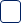 خاص بلجنة التدريب غير موافق